Snowplough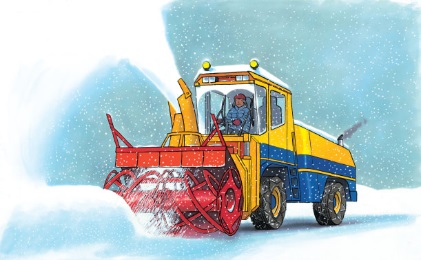 When lots of _______ falls, it can block busy roads and railroad tracks. It may even stop you from going to school! A __________________ makes a ________ through the deep snow so that traffic can move safely again. 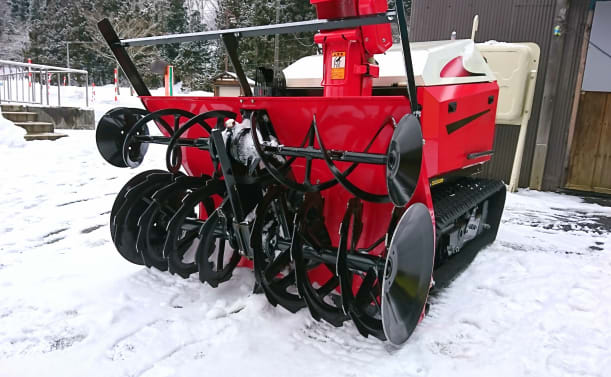 Some snowploughs have _________ that spin around and around. They pull the snow out of the drifts and into the __________. 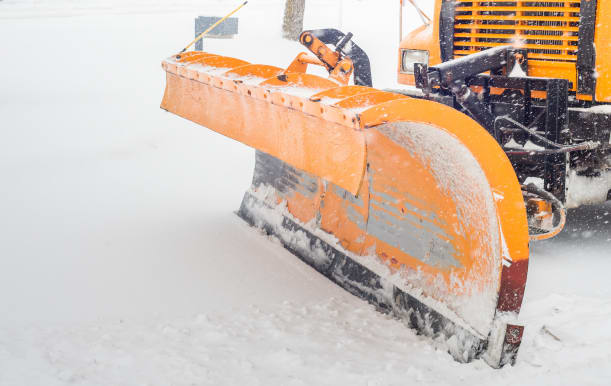 Some snowploughs have one huge, curved ________. The blade pushes the snow to the ________ of the road. 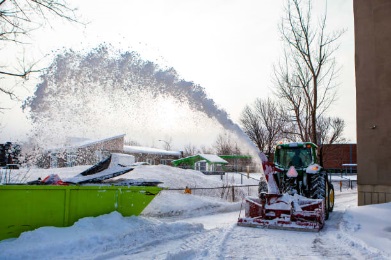 A long ____________ blows the snow far away from the road. 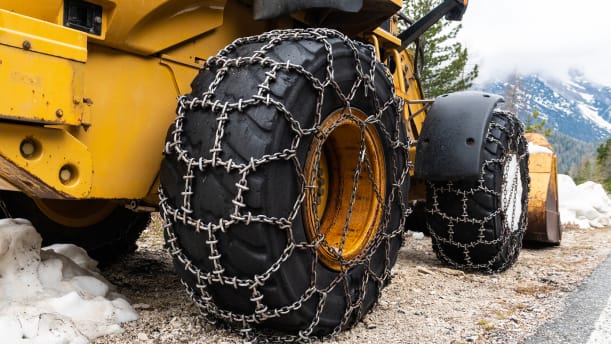 Strong __________ grip the slippery road. They stop the __________ from skidding.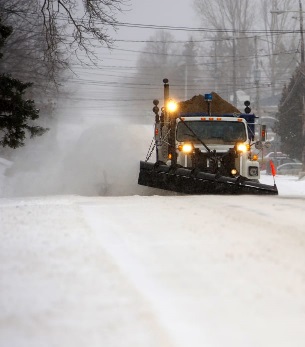 Bright ___________________ help the driver to see ahead. 